                                                                                  بسمه تعالی                                                                    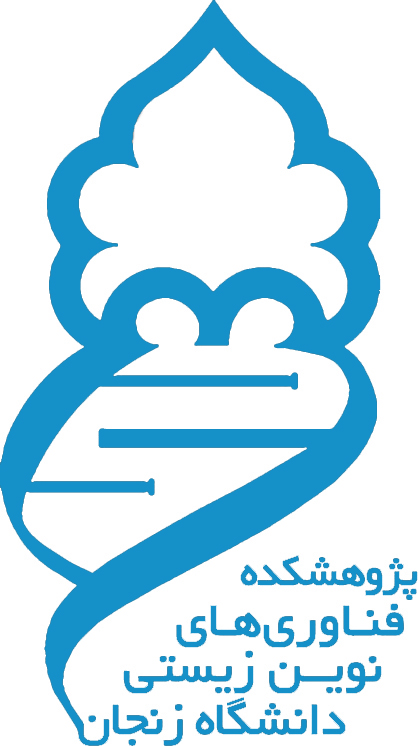 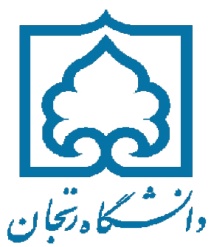                فرم تامین هزینههای خدمات آزمایشگاهی / پژوهشی/ کارگاهی از محل گرنت عضو هیات علمی  معاونت محترم پژوهشی و فناوری دانشگاهباسلام، نظر به اینکه اینجانب  ...........................................................   عضو هیأت علمی دانشکده / پژوهشکده .............................  درصدد انجام خدمات آزمایشگاهی/ پژوهشی/ کارگاهی تحت عنوان ..........................................................................................  مطابق تعرفه پژوهشکده فناوریهای نوین زیستی 
معادل   .............................   ریال هستم،  خواهشمند است  موافقت و دستور فرمایید مبلغ یاد شده  از محل اعتبار گرنت اینجانب کسر و به حساب  پژوهشکده فناوریهای نوین زیستی منتقل گردد. ضمناً آخرین موجودی گرنت اینجانب  ...........................  ریال در تاریخ   ................   می باشد.							                  نام و نام خانودگی و امضا عضو هیات علمی عامل محترم مالی  معاونت پژوهشینظر به درخواست و تایید آقای / خانم      .........................................     عضو محترم هیات علمی دانشکده / پژوهشکده  .....................   جهت استفاده       از خدمات آزمایشگاهی/  پژوهشی/  کارگاهی  پژوهشکده فناوریهای نوین زیستی، نسبت به انتقال مبلغ یاد شده از محل گرنت نامبرده به حساب پژوهشکده فناوریهای نوین زیستی اقدام فرمایید.                                                                                                       معاون پژوهشی و فناوری دانشگاه                                                                                                نام و نام خانوادگی و امضاریاست محترم پژوهشکده فناوریهای نوین زیستی دانشگاهباسلام،بدینوسیله انتقال مبلغ  ................................................  ریال از گرنت آقای / خانم   ...................................................به حساب آن پژوهشکده در تاریخ .................................    بابت استفاده از خدمات آزمایشگاهی/  پژوهشی/  کارگاهی  آن پژوهشکده  گواهی و تایید میگردد.                                                                                                                               عامل مالی معاونت پژوهشیمدیر محترم گروه.................................نظر به تامین هزینه خدمات آزمایشگاهی/  پژوهشی/  کارگاهی  به مبلغ   ..................................   از محل گرنت عضو هیات علمی دانشگاه زنجان،  انجام و ارائه خدمات آزمایشگاهی/  پژوهشی/  کارگاهی  یاد شده مطابق مقررات پژوهشکده بلامانع بوده و دستور لازم صادر فرمایید.                                                                                                           رییس پژوهشکده فناوریهای نوین زیستی دانشگاهمسئول محترم  آزمایشگاه /کارشناس محترم  پژوهشی  پژوهشکدهلطفا اقدام لازم مطابق مقررات مبذول فرمایید.                                                                                                   مدیر گروه .......................................................